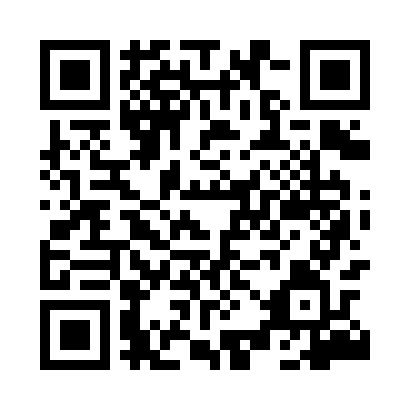 Prayer times for Nowe Karcze, PolandSat 1 Jun 2024 - Sun 30 Jun 2024High Latitude Method: Angle Based RulePrayer Calculation Method: Muslim World LeagueAsar Calculation Method: HanafiPrayer times provided by https://www.salahtimes.comDateDayFajrSunriseDhuhrAsrMaghribIsha1Sat2:264:4112:556:309:1011:182Sun2:264:4112:566:319:1111:183Mon2:254:4012:566:319:1211:194Tue2:254:3912:566:329:1311:195Wed2:254:3912:566:329:1411:206Thu2:254:3812:566:339:1511:207Fri2:254:3712:566:349:1611:218Sat2:254:3712:576:349:1711:219Sun2:254:3712:576:359:1711:2210Mon2:254:3612:576:359:1811:2211Tue2:254:3612:576:369:1911:2312Wed2:254:3612:576:369:1911:2313Thu2:254:3512:586:369:2011:2314Fri2:254:3512:586:379:2111:2415Sat2:254:3512:586:379:2111:2416Sun2:254:3512:586:379:2211:2417Mon2:254:3512:586:389:2211:2518Tue2:254:3512:596:389:2211:2519Wed2:254:3512:596:389:2311:2520Thu2:264:3512:596:399:2311:2521Fri2:264:3612:596:399:2311:2622Sat2:264:361:006:399:2311:2623Sun2:264:361:006:399:2311:2624Mon2:274:361:006:399:2311:2625Tue2:274:371:006:399:2311:2626Wed2:274:371:006:399:2311:2627Thu2:274:381:016:409:2311:2628Fri2:284:381:016:409:2311:2629Sat2:284:391:016:409:2311:2630Sun2:294:401:016:399:2311:26